Уважаемые страхователи!Федеральным законом от 30.04.2021 № 126-ФЗ «О внесении изменений в отдельные законодательные акты Российской Федерации по вопросам обязательного социального страхования» внесены изменения в Федеральный закон от 29 декабря 2006 г. № 255-ФЗ «Об обязательном социальном страховании на случай временной нетрудоспособности и в связи с материнством», которые предусматривают порядок назначения и выплаты застрахованным лицам страхового обеспечения в проактивном (беззаявительном) режиме.С 01.01.2024 прекращается технологический прием сведений через «Шлюз приема документов», за исключением: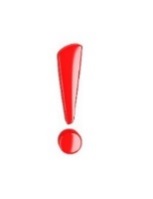 Реестров с признаком «Перерасчет»Реестров с признаком «Проживание на территории по 20-ФЗ» В связи с этим ОСФР по Кемеровской области – Кузбассу рекомендует в кратчайшие сроки обеспечить использование программного обеспечения, доработанного в соответствии с требованиями, установленными законодательством Российской Федерации.  НАПОМИНАЕМ!Взаимодействие с СФР осуществляется страхователями посредством системы электронного документооборота страховщика (далее – СЭДО) с использованием:программного обеспечения страхователя, используемого для ведения бухгалтерского и кадрового учета, программного обеспечения, используемого для формирования и сдачи отчетности;ЛК Страхователя, размещенного в информационно-телекоммуникационной сети «Интернет» по адресу: https://lk.sfr.gov.ru/insurer/По каждому виду страхового обеспечения страхователи получают запрос страховщика о предоставлении недостающих сведений, в том числе 
по итогам обработки полученного от страхователя 109 типа сообщения СЭДО 
(100 тип сообщения СЭДО). При осуществлении информационного взаимодействия страхователем предоставляются:- сведения о застрахованном лице, полученные страхователем от застрахованного лица при трудоустройстве или в период осуществления трудовой, служебной, иной деятельности (86 тип сообщения СЭДО);- сведения, необходимые для назначения и выплаты страхового обеспечения (101 тип сообщения СЭДО);- сведения о поданном застрахованным лицом заявлении о назначении и выплате ежемесячного пособия по уходу за ребенком и уведомление о прекращении права на такое пособие (109 и 104 типы сообщения СЭДО); - сведения о возникновении жизненной ситуации (получение заявления на перерасчет пособия, назначение по ранее невыплаченному пособию и т.п.) 
(109 тип сообщения СЭДО).Кроме того, по СЭДО страхователи информируются об открытии, продлении, закрытии ЭЛН на своих работников (111 тип сообщения СЭДО), о статусе выплаты пособий по «проактивным реестрам» (110 тип сообщения СЭДО) и т.д.Дополнительно сообщаем, для целей получения страхователями сведений для исчисления пособия по временной нетрудоспособности за первые три дня заболевания или травмы (в том числе по листкам нетрудоспособности, сформированным с продолжительностью не более 3 (трёх) дней) реализован технологический процесс новых типов сообщений при информационном взаимодействии страхователей и страховщика в электронном виде с использованием системы электронного документооборота страховщика, а именно «запрос страхователя о получении от Фонда сведений о заработной плате» (320 тип сообщения СЭДО) и «ответ страховщика» (321 тип сообщения СЭДО). Полный перечень типов сообщений СЭДО при осуществлении информационного взаимодействия страхователя с СФР приведен в Спецификации СЭДО (https://sedo.fss.ru/sedo.html).За дополнительными разъяснениями и консультацией Вы можете обращаться по телефонам горячей линии ОСФР по Кемеровской области – Кузбассу: 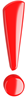 8 (3842) 77-67-34, 8 (3842) 77-67-36, 8 (3842) 77-67-38Официальный телеграмм-канал – Социальный фонд России по Кемеровской области – Кузбассу: https://t.me/sfr_kemobl 